Exemplos de figuras e tabela –comentar e tentar melhorar.Comparison in sales for Facebook in billions of dollars.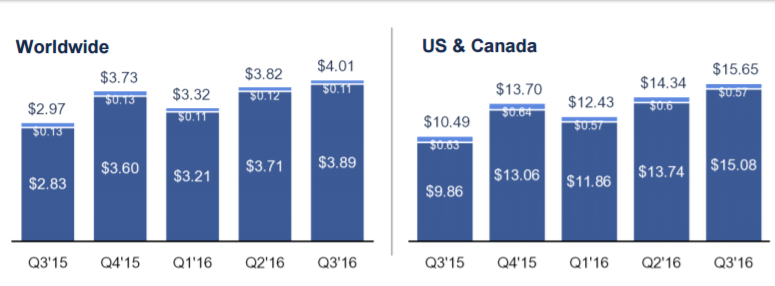 Ambev Sales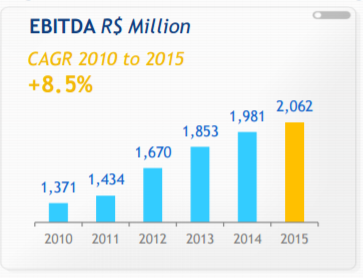 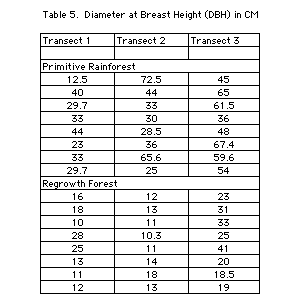 